New York City College of Technology, CUNY CURRICULUM MODIFICATION PROPOSAL FORMThis form is used for all curriculum modification proposals. See the Proposal Classification Chart for information about what types of modifications are major or minor.  Completed proposals should be emailed to the Curriculum Committee chair.Rationale for proposalThe proposed modifications to several CMCE courses will improve course learning objectives and strengthen existing courses. Additional skill sets that will be derived from the changes in the course content will create additional employment opportunities for graduates.  The changes will enhance a student’s knowledge and skill set thus allowing for better matriculation to the new B Tech in Construction Technology. A new B Tech course, CMCE 3520 Construction Management for Civil Engineering Technologists is proposed for the B Tech in Construction Technology. The main focus of this proposal is to change the number of credit hours; redistribution of lecture and lab hours and to change (realign) course content. The change in credits hours were closely examined so as to maximize student learning while maintaining program requirements. The AAS in Construction Management (CM) and the AAS in Civil Engineering Technology (CV) share several important courses. The department was mindful in proposing changes as the overall degree requirements are set at 64 credits for both the AAS degree programs and therefore could not be altered. In proposing the changes to the AAS degree requirements, the Department reviewed the B Tech degree requirements to make sure that the proposed changes did not impact the 2 + 2 B Tech degree requirements for students matriculating from either the AAS degree in Civil Engineering Technology or Construction Management Technology. Overall the Department felt that this proposal serves to strengthen both AAS degree programs and matriculation to the new B Tech.  The Department will also be seeking ABET Accreditation for both the AAS in Construction Management Technology and the new B Tech in Construction Technology.   The CMCE Advisory Committee was consulted on several occasions throughout this process and was unanimous in their support.Date of department meeting approving the modification: Monday, September 22, 2014 - See Department MinutesCourse OutlinesNEW YORK CITY COLLEGE OF TECHNOLOGYof the City University of New YorkThe Department of Construction Management andCivil Engineering TechnologyCMCE 1110 Construction Drawings I Course DescriptionIn this course students will learn the fundamental principles of drawing required in the construction field.  Students will use a combination of manual and Computer-Aided drawing (CAD) techniques to develop a working knowledge of construction drawings. Students will learn the proper use of hand drafting instruments while also developing basic CAD skills. Students will survey existing conditions and take field measurements to prepare construction drawings including scale, lettering, line work, geometric constructions drawings and basic CAD commands to produce floor plans, exterior and interior elevations, sections, details and site plans.Prerequisites: None0 class hr, 4 lab hrs, 2 credits Textbook:	None; Instructors Notes and AssignmentsReference:	Architectural Graphic Standards by Ramsey & Sleeper, John Wiley & Sons (latest edition)Student Learning OutcomesUpon graduation, each student is expected to demonstrate the following:utilize principles, hardware, and software that are appropriate to produce drawings, reports, quantity estimates, and other documents related to civil engineering; (ABET Program Criteria a.)an ability to apply the knowledge, techniques, skills, and modern tools of the discipline to narrowly defined engineering technology activities; (ABET Criterion 3.a)an ability to apply written, oral, and graphical communication in both technical and nontechnical environments; and an ability to identify and use appropriate technical literature; (ABET Criterion 3.f)General Education Learning Outcomes:The pedagogical strategies applied in lecture and laboratory will encourage the development of the following:Knowledge by engaging in inquiry-based learning;Employ scientific reasoning and logical thinking;Gather, interpret, evaluate, and apply information discerningly from a variety of sources;4. 	Understand and navigate systems. Student EvaluationsDrawings:		80%Midterm Exam:	15%Class Participation:	5%	Final Grade = 100%TechnologyStudents will prepare and submit seven (7) drawings using the latest version of the industry standard software; AutoCAD.CMCE 1110 Construction Drawings I Academic Integrity PolicyStudents and all others who work with information, ideas, texts, images, music, inventions, and other intellectual property owe their audience and sources accuracy and honesty in using, crediting, and citing sources.  As a community of intellectual and professional workers, the College recognizes its responsibility for providing instruction in information literacy and academic integrity, offering models of good practice, and responding vigilantly and appropriately to infractions of academic integrity.  Accordingly, academic dishonestly is prohibited in The City University of New York and at New York City College of Technology and is punishable by penalties, including failing grades, suspension, or expulsion.Course Coordinator:		Anthony Cioffi, P.E., Professor/Nicole Anderson/Wandy Chang (Last Updated: November 29, 2014)Course Outline: NEW YORK CITY COLLEGE OF TECHNOLOGYof the City University of New YorkThe Department of Construction Management andCivil Engineering TechnologyCMCE 1115	Statics Course Description: This course provides an introduction to determinate static structures.  Topics include civil engineering applications in: vector forces, friction, moment, external reactions of beams and trusses, internal bar forces in trusses and frames and geometric properties of structures. Labs and workshops are designed to enhance learning of concepts in a group setting. Students are required to achieve a minimum grade of C in order to successfully pass this course.Prerequisites: MAT 1275 with a minimum grade of CPre or Co-requisites: PHYS 1433 (Algebra-based) or PHYS 1441 (Calculus-based)2 class hours, 2 laboratory hour, 3 creditsTextbook:	Limbrunner, G.F., Spiegel, L., Applied Statics and Strength of Materials (latest edition), Pearson Prentice Hall, 2008, 648pp. (ISBN 0131946846)Student Learning Outcomes:Upon graduation, each student is expected to demonstrate the following:an ability to apply a knowledge of mathematics, science, engineering, and technology to engineering technology problems that require limited application of principles but extensive practical knowledge (ABET Criterion  3.b)General Education Learning Outcomes:The pedagogical strategies applied in lecture and laboratory will encourage the development of the following:1. Knowledge by engaging in inquiry-based learning;2. Acquire tools for lifelong learning—how to learn, how they learn, knowledge of resources.3. Inquiry/analysis skills by employing scientific reasoning and logical thinking;4. Inquiry/analysis skills by employing both quantitative and qualitative analysis to describe and solve problems;5. Professional/personal growth by working with teams, including those of diverse composition.6. Demonstrate expanded cultural and global awareness and sensitivity by communicating across cultural and linguistic barriers.Student Evaluations:The final grade will be based on the following breakdown:Homework:		10%Quizzes:		5%Labs/Workshops:	25%Projects: 		20%Exams:	 	40%        Final Grade = 100%Technology Usage:  Students will spreadsheet software (ex: Microsoft Excel) as a check for hand calculations and introductory structural analysis software (ex: MD Solids).Academic Integrity PolicyStudents and all others who work with information, ideas, texts, images, music, inventions, and other intellectual property owe their audience and sources accuracy and honesty in using, crediting, and citing sources.  As a community of intellectual and professional workers, the College recognizes its responsibility for providing instruction in information literacy and academic integrity, offering models of good practice, and responding vigilantly and appropriately to infractions of academic integrity.  Accordingly, academic dishonestly is prohibited in The City University of New York and at New York City College of Technology and is punishable by penalties, including failing grades, suspension, or expulsion.Coordinator: Melanie Villatoro, P.E. Assistant Professor (Last Updated November 29, 2014)Class Outline:NEW YORK CITY COLLEGE OF TECHNOLOGYof the City University of New YorkThe Department of Construction Management andCivil Engineering TechnologyCMCE 1211 Construction Drawings II – Computer Aided Drawing (CAD) Course DescriptionThis course provides the students with advanced skills and working knowledge using computer aided drafting techniques. Through the use of residential and commercial drawings, students build on their basic knowledge of both civil engineering and construction drawing principles and standards. Students will use advanced editing and drawing commands to create construction drawings. Three dimensional (3D) drawing and modeling techniques will be developed to facilitate students understanding of three dimensional design principles.Prerequisites: CMCE 11100 class hr, 4 lab hrs, 2 credits Textbook	AutoCAD 2015 and AutoCAD LT 2015 Essentials: Autodesk Official Press	By: Scott Onstott Reference	Using AutoCAD, Autodesk PressStudent Learning OutcomesUpon graduation, each student is expected to demonstrate the following:1. utilize principles, hardware, and software that are appropriate to produce drawings, reports, quantity estimates, and other documents related to civil engineering; (ABET Program Criterion a.)2. an ability to apply the knowledge, techniques, skills, and modern tools of the discipline to narrowly	defined engineering technology activities; (ABET Criterion 3.a)3. an ability to apply written, oral, and graphical communication in both technical and nontechnical environments; and an ability to identify and use appropriate technical literature; (ABET Criterion 3.f)General Education Learning Outcomes:The pedagogical strategies applied in lecture and laboratory will encourage the development of the following:1. Knowledge by engaging in inquiry-based learning;2. Employ scientific reasoning and logical thinking;3. Gather, interpret, evaluate, and apply information discerningly from a variety of sources;4. Understand and navigate systems. Student EvaluationsDrawings:		40%Midterm Exam:	25%Final Exam:	25%Portfolio:                     10%Final Grade              100%TechnologyStudents will prepare and submit three computer aided (3) drawings using the latest version of the industry standard software; AutoCAD.CMCE 1211 Construction Drawings II – Computer Aided Drawing (CAD)Academic Integrity PolicyStudents and all others who work with information, ideas, texts, images, music, inventions, and other intellectual property owe their audience and sources accuracy and honesty in using, crediting, and citing sources.  As a community of intellectual and professional workers, the College recognizes its responsibility for providing instruction in information literacy and academic integrity, offering models of good practice, and responding vigilantly and appropriately to infractions of academic integrity.  Accordingly, academic dishonestly is prohibited in The City University of New York and at New York City College of Technology and is punishable by penalties, including failing grades, suspension, or expulsion.Course Coordinator:	Anthony Cioffi, P.E., Professor/Cesar Salazar/Shane Baksh(Last Updated: November 29, 2014)Course Outline:NEW YORK CITY COLLEGE OF TECHNOLOGYof the City University of New YorkThe Department of Construction Management andCivil Engineering TechnologyCMCE 1221 Construction Management ICourse Description: This is the first course in a three course sequence in a three course CM sequence.  The course is designed to give the student a thorough understanding of the construction process from the planning phase and leading to a successful completion. Topics covered will include formal and informal communication formats, the design and construction process, types of contracts, responsibilities of project participants, contract documents, schedules, payments, building codes, and safety. Formal and informal communication will be addressed through a series of spoken and written assignments culminating in a written report.  Project safety will be addressed in a 10 (Ten) hour OSHA certification training course. Upon successful completion, the student will be awarded a certification card from OSHA.Prerequisites:	CMCE 1110, CMCE1114, CUNY Reading and Writing Proficiency3 class hours, 0 Laboratory hour, 3 creditsTextbook:	Construction Project Management, by Frederick E. Gould, P.E., 2009, (latest edition)Technology: 	Microsoft Word and Microsoft ExcelCertification:	OSHA 10Student Learning Outcomes*:Upon graduation, each student is expected to demonstrate the following:1. 	an ability to apply written, oral, and graphical communication in both technical and non-technical environments; and an ability to identify and use appropriate technical literature; (ABET Criterion 3.f)2. 	an understanding of the need for and an ability to engage in self-directed continuing professional development; (ABET Criterion 3.g)3. 	an understanding of and a commitment to address professional and ethical responsibilities, including a respect for diversity; and(ABET Criterion 3.h)4. 	a commitment to quality, timeliness, and continuous improvement. (ABET Criterion 3.i)General Education Learning Outcomes:The pedagogical strategies applied in lecture and laboratory will encourage the development of the following:Knowledge by engaging in inquiry-based learning;Communicate in diverse settings and groups, using written (both reading and writing), oral (both speaking and listening), and visual means;Gather, interpret, evaluate, and apply information discerningly from a variety of sources.Inquiry/analysis skills by employing both quantitative and qualitative analysis to describe and solve problems;5. 	Understand and navigate systems; 6. 	Discern consequences of decisions and actions; * Student Learning Objectives are taken from the ABET Criteria for Accrediting Engineering Technology Programs. The CMCE Department will be seeking ABET Accreditation for the A.A.S. Degree in Construction Management Technology and the B Tech in Construction Technology. CMCE 1221 Construction Management IStudent EvaluationsHomework:		7 assignments x 10 points each = 80 points	50%Midterm Exam:		1 exam x 25 points = 25 points			25%Final Exam: 		1 exam x 25 points = 25 points			25%					          Final Grade = 100%Academic Integrity PolicyStudents and all others who work with information, ideas, texts, images, music, inventions, and other intellectual property owe their audience and sources accuracy and honesty in using, crediting, and citing sources.  As a community of intellectual and professional workers, the College recognizes its responsibility for providing instruction in information literacy and academic integrity, offering models of good practice, and responding vigilantly and appropriately to infractions of academic integrity.  Accordingly, academic dishonestly is prohibited in The City University of New York and at New York City College of Technology and is punishable by penalties, including failing grades, suspension, or expulsion.Coordinator: Anne Marie Sowder, Assistant Professor (Last Updated November 29, 2014)Course Outline:NEW YORK CITY COLLEGE OF TECHNOLOGYof the City University of New YorkThe Department of Construction Management andCivil Engineering TechnologyCMCE 2306 Materials Testing Laboratory					Course Description: This course will explore the mechanical properties of steel, timber, asphalt and concrete through laboratory testing. Standard tension, compression, shear, aggregate grading, specific gravity, asphalt permanent deformation, asphalt viscosity, asphalt binder content, ductility and bending tests are performed in accordance with ASTM and AASHTO standards. Principles of field inspection of fresh concrete are covered as well. Students will be required to take the “Concrete Field Testing Technician - Grade I” certification exam by the American ConcretePre-requisite:	CMCE 2315 and CUNY proficiency in reading and writingCo-requisite:	CMCE 23150 class hr, 4 lab hrs, 2 creditsText(s)		 Laboratory Manual for Materials Testing by Sydney H. Avner, Professor Emeritus and George Cavaliere, Professor Emeritus 4th Edition, unofficial revised by Elliot Colchamiro 2006 Concrete Field Testing Technician Workbook, Level 1; published by the American Concrete Institute (latest edition - updated annually by ACI)The American Association of State Highway and Transportation Officials (AASHTO), T168, T312, T209, T283, and T308 References	Various ASTM Standards for Mechanical Testing of Materials, for Cement Mortar, for Field Inspection of Fresh Concrete, and for AsphaltStudent Learning OutcomesUpon graduation, each student is expected to demonstrate the following:1. an ability to conduct standard tests and measurements, and to conduct, analyze, and interpret experiments; (ABET Criterion 3.c)2. an ability to function effectively as a member of a technical team; (ABET Criterion 3.d)3. an ability to apply written, oral, and graphical communication in both technical and non-technical environments; and an ability to identify and use appropriate technical literature; (ABET Criterion 3.f)General Education Learning Outcomes:The pedagogical strategies applied in lecture and laboratory will encourage the development of the following:1. knowledge by engaging in inquiry-based learning;2. inquiry/analysis skills by employing scientific reasoning and logical thinking;3. inquiry/analysis skills by employing both quantitative and qualitative analysis to describe and solve problems;4. professional/personal growth by working with teams, including those of diverse composition.5. Global/multicultural orientation by communicating across cultural and linguistic barriers.CMCE 2306: Materials Testing Laboratory	Student Evaluations	Laboratory Reports			70% 	7 ACI performance exams:		15%	ACI written Exam: 			15%         	        			Final Grade = 100%Course Coordinator:  Professor Hamidreza Norouzi, PhD, P.E. 	(Last Updated: November 29, 2014)Course Outline:Description of required/recommended supplies for this course.Students are required to take the ACI Certification Exam as part of the course grade (exam fee applies).Scope of assignments and other course requirementsLab reports, written and performance exams are standardized by ACI.NEW YORK CITY COLLEGE OF TECHNOLOGYof the City University of New YorkThe Department of Construction Management andCivil Engineering TechnologyCMCE 2321 CONSTRUCTION MANAGEMENT IICourse Description The course is the second in a three course CM sequence. It is designed to enhance the student’s understanding of the various processes learned in Construction Management I and introduce them to new, advanced planning and management techniques including computer applications. Topics covered will include an expanded knowledge of the Pre-construction and construction processes, a further understanding of construction and labor law, risk allocation and safety, accounting principles, material testing and quality control techniques, changes, claims and disputes as well as discussion on the role of the project manager and project superintendent during the entire process. Students will also study the LEED rating system and be prepared to take a LEED certification exam at the end of this course, if qualified.Prerequisites:	CMCE 1110, CMCE 1221, CMCE 12243 class hours, 0 Laboratory hour, 3 creditsTextbook:		Construction Project Administration, Fisk, Edward R., (latest edition)Certification:		Optional: LEED GA or LEED AP	Technology:		Industry Standard Project Management Software (SiteManager or Newforma)	Student Learning Outcomes*:Upon graduation, each student is expected to demonstrate the following:1. 	an ability to apply written, oral, and graphical communication in both technical and non-technical environments; and an ability to identify and use appropriate technical literature; (ABET Criterion 3.f)2. 	an understanding of the need for and an ability to engage in self-directed continuing professional development; (ABET Criterion 3.g)3. 	an understanding of and a commitment to address professional and ethical responsibilities, including a respect for diversity; and(ABET Criterion 3.h)4. 	a commitment to quality, timeliness, and continuous improvement. (ABET Criterion 3.i)General Education Learning Outcomes:The pedagogical strategies applied in lecture and laboratory will encourage the development of the following:knowledge by engaging in inquiry-based learning;inquiry/analysis skills by employing both quantitative and qualitative analysis to describe and solve problems;3. 	Understand and navigate systems (Gen Ed).4. 	Discern consequences of decisions and actions (Gen Ed).5. 	Use appropriate methods for producing a written research paper.* Student Learning Objectives are taken from the ABET Criteria for Accrediting Engineering Technology Programs. The CMCE Department will be seeking ABET Accreditation for the A.A.S. Degree in Construction Management Technology and the B Tech in Construction Technology. CMCE 2321 Construction Management IIStudent EvaluationsHomework:		7 assignments x 10 points each = 80 points	50%Midterm Exam:		1 exam x 25 points = 25 points			25%Final Exam: 		1 exam x 25 points = 25 points			25%					          Final Grade = 100%Academic Integrity PolicyStudents and all others who work with information, ideas, texts, images, music, inventions, and other intellectual property owe their audience and sources accuracy and honesty in using, crediting, and citing sources.  As a community of intellectual and professional workers, the College recognizes its responsibility for providing instruction in information literacy and academic integrity, offering models of good practice, and responding vigilantly and appropriately to infractions of academic integrity.  Accordingly, academic dishonestly is prohibited in The City University of New York and at New York City College of Technology and is punishable by penalties, including failing grades, suspension, or expulsion.Coordinator: Anne Marie Sowder, Assistant Professor (Last Updated November 29, 2014)Course Outline:NEW YORK CITY COLLEGE OF TECHNOLOGYof the City University of New YorkThe Department of Construction Management andCivil Engineering TechnologyCMCE 2416 Elements of Structural Design - ConcreteCourse Description: This capstone course delivers a working knowledge of the basic concepts encountered in the analysis and design of reinforced concrete elements while integrating elements of computer aided drafting, estimation, and technical writing. The Building Code Requirements for Reinforced Concrete (ACI latest edition) is studied as it applies to the design and analysis of concrete beams, slabs, columns and footings for buildings. Students will complete a capstone design project and submit a final design report as part of this course.Prerequisites: CMCE 23153 class hr, 3 creditsTextbook:	Limbrunner, George F., Reinforced Concrete Design, (latest edition), Pearson-Prentice Hall, 2007 Student Learning OutcomesUpon graduation, each student is expected to demonstrate the following:an ability to apply the knowledge, techniques, skills, and modern tools of the discipline to narrowly defined engineering technology activities (ABET Criterion 3.a);an ability to identify, analyze, and solve narrowly defined engineering technology problems (ABET Criterion  3.e);an ability to apply written, oral, and graphical communication in both technical and nontechnical environments; and an ability to identify and use appropriate technical literature (ABET Criterion 3.f);an understanding of and a commitment to address professional and ethical responsibilities, including a respect for diversity (ABET Criterion 3.h and Gen Ed);a commitment to quality, timeliness, and continuous improvement (ABET Criterion 3.i);utilize principles, hardware, and software that are appropriate to produce drawings, reports, quantity estimates, and other documents related to civil engineering (ABET Program Criterion a.);apply fundamental computational methods and elementary analytical techniques in sub-disciplines related to civil engineering. (ABET Program Criterion d.);provide a capstone or other integrating experience (ABET Criterion 5.d);General Education Learning Outcomes:The pedagogical strategies applied in lecture and laboratory will encourage the development of the following:1. knowledge by engaging in inquiry-based learning;2. inquiry/analysis skills by employing scientific reasoning and logical thinking;3. inquiry/analysis skills by employing both quantitative and qualitative analysis to describe and solve problems;Student EvaluationsAssignments		2 assignments		20%Capstone Project		1 Project		20%	Midterm/Final Exam: 		2 exams		60%Final Grade = 100%CMCE 2416 Elements of Structural Design - ConcreteAcademic Integrity PolicyStudents and all others who work with information, ideas, texts, images, music, inventions, and other intellectual property owe their audience and sources accuracy and honesty in using, crediting, and citing sources.  As a community of intellectual and professional workers, the College recognizes its responsibility for providing instruction in information literacy and academic integrity, offering models of good practice, and responding vigilantly and appropriately to infractions of academic integrity.  Accordingly, academic dishonestly is prohibited in The City University of New York and at New York City College of Technology and is punishable by penalties, including failing grades, suspension, or expulsion.Coordinator:	Hamid Norouzi, PhD, PE, Assistant Professor (Last Updated: November 29, 2014)Course Outline:NEW YORK CITY COLLEGE OF TECHNOLOGYof the City University of New YorkThe Department of Construction Management andCivil Engineering TechnologyCMCE 2421 Construction Management IIICourse Description:This course is the third in the CM sequence. This course builds on the concepts developed in Construction Management II and is designed to give the student a thorough understanding of the current practices for planning, documenting, managing, and analyzing construction projects. The student will use industry standard computer scheduling software in preparing a Critical Path Method (CPM) project schedule. The use of value engineering (VE) workshop to reduce construction costs will be studied.Prerequisites:		CMCE 2321 or departmental approval3 class hours, 0 Laboratory hour, 3 creditsTextbook:		Edward R. Fisk. P.E., L.S. Construction Project Administration, (latest edition)Reference:		Documents available from General Contractors Association and OSHATechnology: 		Construction scheduling software (ex: Primavera, Suretrak).Student Learning Outcomes*:Upon graduation, each student is expected to demonstrate the following:1.	an ability to apply the knowledge, techniques, skills, and modern tools of the discipline to narrowly defined engineering technology activities; (ABET Criterion 3.a)2. 	an ability to apply written, oral, and graphical communication in both technical and non-technical environments; and an ability to identify and use appropriate technical literature; (ABET Criterion 3.f)3. 	an understanding of the need for and an ability to engage in self-directed continuing professional development; (ABET Criterion 3.g)4. 	an understanding of and a commitment to address professional and ethical responsibilities, including a respect for diversity; and(ABET Criterion 3.h)5. 	a commitment to quality, timeliness, and continuous improvement. (ABET Criterion 3.i)General Education Learning Outcomes:The pedagogical strategies applied in lecture and laboratory will encourage the development of the following:knowledge by engaging in inquiry-based learning;inquiry/analysis skills by employing both quantitative and qualitative analysis to describe and solve problems;3. 	Understand and navigate systems (Gen Ed).4. 	Discern consequences of decisions and actions (Gen Ed).5. 	Use appropriate methods for producing a written research paper.* Student Learning Objectives are taken from the ABET Criteria for Accrediting Engineering Technology Programs. The CMCE Department will be seeking ABET Accreditation for the A.A.S. Degree in Construction Management Technology and the B Tech in Construction Technology.Student EvaluationsHomework:		1 assignment x 10 points each = 10 points	20%Midterm Exam:		1 exam x 25 points = 25 points			40%Final Exam: 		1 exam x 25 points = 25 points			40%					          Final Grade = 100%CMCE 2421 Construction Management IIIAcademic Integrity PolicyStudents and all others who work with information, ideas, texts, images, music, inventions, and other intellectual property owe their audience and sources accuracy and honesty in using, crediting, and citing sources.  As a community of intellectual and professional workers, the College recognizes its responsibility for providing instruction in information literacy and academic integrity, offering models of good practice, and responding vigilantly and appropriately to infractions of academic integrity.  Accordingly, academic dishonestly is prohibited in The City University of New York and at New York City College of Technology and is punishable by penalties, including failing grades, suspension, or expulsion.Coordinator: Anne Marie Sowder, Assistant Professor (Last Updated November 29, 2014)Course Outline:NEW YORK CITY COLLEGE OF TECHNOLOGYof the City University of New YorkThe Department of Construction Management andCivil Engineering TechnologyCMCE 2457 Construction Techniques in Civil EngineeringCourse Description: This course is part of the Civil Engineering sequence designed to provide students with a working knowledge of construction project management as well as heavy construction techniques, including buildings and civil engineering type structures (highways & bridges). Topics covered will include construction management, professional ethics, contracts, and CPM scheduling. Sustainable Construction and the LEED Green Building Rating System will also be introduced. The fundamentals of any construction project will be covered in detail, including concrete, steel, masonry, and wood construction methods. The New York City Building and Zoning Codes and A.A.S.H.T.O will be used as reference.  Each student is required to submit a research paper at the end of the semester, and must select a topic that is related to the construction of a reinforced concrete building, structural steel building or a civil engineering type structure.Prerequisites:		CMCE 1222 or Departmental Approval1 class hr, 2 lab hrs, 2 creditsTextbook:  		Building Construction Principles, Materials, & Construction by Mehta, Scarborough & ArmpriestReference(s):		Construction Project Administration, Edward R. Fisk, Prentice Hall, 7th Edition 			Architects Handbook of Professional Practice			American Society of Civil Engineers – Code of EthicsTechnology: 		Construction scheduling software (ex: Primavera, Suretrak)Student Learning Outcomes:Upon graduation, each student is expected to demonstrate the following:1.	an ability to apply the knowledge, techniques, skills, and modern tools of the discipline to narrowly defined engineering technology activities; (ABET Criterion 3.a)2. 	an ability to apply written, oral, and graphical communication in both technical and non-technical environments; and an ability to identify and use appropriate technical literature; (ABET Criterion 3.f)3. 	an understanding of the need for and an ability to engage in self-directed continuing professional development; (ABET Criterion 3.g)4. 	an understanding of and a commitment to address professional and ethical responsibilities, including a respect for diversity; and(ABET Criterion 3.h)5. 	a commitment to quality, timeliness, and continuous improvement. (ABET Criterion 3.i)General Education Learning Outcomes:The pedagogical strategies applied in lecture and laboratory will encourage the development of the following:knowledge by engaging in inquiry-based learning;inquiry/analysis skills by employing both quantitative and qualitative analysis to describe and solve problems;3. 	Understand and navigate systems (Gen Ed).4. 	Discern consequences of decisions and actions (Gen Ed).5. 	Use appropriate methods for producing a written research paper.CMCE 2457 Construction Techniques in Civil EngineeringStudent EvaluationsHomework:		8 assignments x 10 points each = 80 points	20%Presentation:		1 oral presentation x 10 points =10 points	20%Midterm Exam:		1 exam x 25 points = 25 points			30%Final Exam: 		1 exam x 25 points = 25 points			30%					          Final Grade = 100%Academic Integrity PolicyStudents and all others who work with information, ideas, texts, images, music, inventions, and other intellectual property owe their audience and sources accuracy and honesty in using, crediting, and citing sources.  As a community of intellectual and professional workers, the College recognizes its responsibility for providing instruction in information literacy and academic integrity, offering models of good practice, and responding vigilantly and appropriately to infractions of academic integrity.  Accordingly, academic dishonestly is prohibited in The City University of New York and at New York City College of Technology and is punishable by penalties, including failing grades, suspension, or expulsion.Coordinator: Anne Marie Sowder, Assistant Professor (Last Updated November 29, 2014)CMCE 2457 Construction Techniques in Civil EngineeringCourse Outline:New Course OutlineNEW YORK CITY COLLEGE OF TECHNOLOGYof the City University of New YorkThe Department of Construction Management andCivil Engineering TechnologyCMCE 3520 Construction Management for Civil Engineering TechnologistsCourse Description: The course is designed to give the civil engineering technology student a thorough understanding of the construction process from the planning phase through successful project completion.  Advanced planning and management techniques will be discussed. Topics covered will include project communications, CPM scheduling, safety, construction processes, risk allocation, accounting principles, material testing and quality control techniques, change orders, claims and disputes. Project safety will be addressed in a 10 (Ten) hour OSHA certification training course. Students will also study the LEED rating system and be prepared to take a LEED certification exam (if qualified). The student will use industry standard computer scheduling software and industry standard project management software.  The use of value engineering (VE) workshop to reduce construction costs will also be studied. This course is open to civil engineering technology students only.Prerequisites:	CMCE 2457, this course is open to civil engineering technology students only4 class hours, 0 Laboratory hour, 4 creditsTextbook:	Construction Project Management, by Frederick E. Gould, P.E., 2009, Third EditionReference:	Documents available from General Contractors Association and OSHATechnology: 	Microsoft Word and Microsoft Excel		Industry Standard Project Management Software (SiteManager or Newforma)		Construction scheduling software (ex: Primavera, Suretrak).Certification:	OSHA 10	Optional: LEED GA or LEED AP	Student Learning Outcomes*:Upon graduation, each student is expected to demonstrate the following:1.	an ability to apply the knowledge, techniques, skills, and modern tools of the discipline to narrowly defined engineering technology activities; (ABET Criterion 3.a)	an ability to apply written, oral, and graphical communication in both technical and non-technical environments; and an ability to identify and use appropriate technical literature; (ABET Criterion 3.f)2. 	an understanding of the need for and an ability to engage in self-directed continuing professional development; (ABET Criterion 3.g)3. 	an understanding of and a commitment to address professional and ethical responsibilities, including a respect for diversity; and(ABET Criterion 3.h)4. 	a commitment to quality, timeliness, and continuous improvement. (ABET Criterion 3.i)* Student Learning Objectives are taken from the ABET Criteria for Accrediting Engineering Technology Programs. The CMCE Department will be seeking ABET Accreditation for the A.A.S. Degree in Construction Management Technology and the B Tech in Construction Technology.CMCE 3520 Construction Management for Civil Engineering TechnologistsGeneral Education Learning Outcomes:The pedagogical strategies applied in lecture and laboratory will encourage the development of the following:Knowledge by engaging in inquiry-based learning;Communicate in diverse settings and groups, using written (both reading and writing), oral (both speaking and listening), and visual means;Gather, interpret, evaluate, and apply information discerningly from a variety of sources.Inquiry/analysis skills by employing both quantitative and qualitative analysis to describe and solve problems;Understand and navigate systems; (Gen Ed).Discern consequences of decisions and actions; (Gen Ed).inquiry/analysis skills by employing both quantitative and qualitative analysis to describe and solve problems;Use appropriate methods for producing a written research paper.Student EvaluationsAssignments:		14 assignments x 10 points each = 140 points	60%Class Project:		1 report x 25 points = 25 points			10%LEED Exam:		1 exam x 25 points = 25 points			10%Midterm Exam:		1 exam x 25 points = 25 points			10%Final Exam: 		1 exam x 25 points = 25 points			10%					          Final Grade = 100%Academic Integrity PolicyStudents and all others who work with information, ideas, texts, images, music, inventions, and other intellectual property owe their audience and sources accuracy and honesty in using, crediting, and citing sources.  As a community of intellectual and professional workers, the College recognizes its responsibility for providing instruction in information literacy and academic integrity, offering models of good practice, and responding vigilantly and appropriately to infractions of academic integrity.  Accordingly, academic dishonestly is prohibited in The City University of New York and at New York City College of Technology and is punishable by penalties, including failing grades, suspension, or expulsion.Coordinator: Anne Marie Sowder, Assistant Professor (Last Updated November 29, 2014)CMCE 3520 Construction Management for Civil Engineering TechnologistsCourse Outline:Chancellor’s Report FormsConstruction Management & Civil Engineering TechnologyCMCE 1110	Construction Drawings IRationale:   While the primary focus of the earlier course outline was hand drafting, the focus has been expanded to include computer-aided drafting (CAD) techniques. The nature of the course will require students to complete both hand drafting and computer aided assignments in a lab setting requiring additional lab hours. The number of credits was not increased. CMCE 1115	StaticsRationale: A lab component was added to this course that will allow students to perform hands on activities. Students will complete class projects that will serve to reinforce theoretical class concepts. There was no change in the number in credits.CMCE 1210	Construction Drawings IIRationale:   The number of credits was increased from 1 to 2 due to the complexity of the software (AutoCAD 2014) and the hands on nature of the course. A one credit, 2 hour lab course was seen as academically unproductive by the faculty. The increase in credits and subsequent additional lab hours will allow students to expand their knowledge and skill set through more hands on (computer) time. Advanced concepts will be added to the curriculum which will make students more productive in the work environment.CMCE 1220	Construction Management IRationale:   CMCE 1221 is the first course in a three (3) course construction management sequence. The faculty and CMCE Advisory Committee felt that the students would benefit from increased class time and an increase in course content. This course also contains a 10 hour OSHA 10 Safety Certification.  CMCE 2306	Materials Testing LaboratoryRationale:   CMCE 2306 Materials Testing is a lab course where students test and explore strength characteristic of different structural materials (wood, steel and concrete). The faculty has long sought to include asphalt testing to the curriculum. The realignment of the class and lab hours will allow the faculty to introduce asphalt and asphalt testing. This will enhance the student’s knowledge which will provide an additional skill set. Included in this course is the 16 hour American Concrete Institute Certification of Fresh Concrete Level 1. There was no change in the number of credits for this course.CMCE 2320	Construction Management IIRationale: CMCE 2321 is the second course in a three (3) course construction management sequence. The faculty and CMCE Advisory Committee determined that students would benefit from increased class time and an increase in course content and the introduction of industry standard project management software. CMCE 2415	Elements of Structural Design - ConcreteRationale:   CMCE 2416 Structural Design – Concrete is the fourth course in a four (4) course structural design sequence. This course provides a capstone experience which is an ABET requirement. The number of credits was increased from 2 to 3 due to the complexity of the subject matter and its importance in construction and civil engineering. A 2 credit structural design course was deemed inadequate by the faculty and was seen as academically unproductive. The increase in credits and resulting additional class hours will allow the faculty to fully develop theoretical concepts which expand the students’ knowledge, putting this course on par with similar courses at other universities and colleges.  Advanced concepts will be added to the curriculum.CMCE 2420	Construction Management IIIRationale:   CMCE 2421 is the third course in a three (3) course construction management sequence. The faculty and CMCE Advisory Committee agreed that this course needed to be upgraded and that it would benefit from the introduction of new concepts in construction management. Students learn to use industry standard scheduling and project management software. Although there is an increase in credits, the hours remain the same. This is more reflective of the course content. This class will be taught in a multi-purpose classroom so that computers are readily available for student use.    CMCE 2455	Materials & Methods of Construction CivilRationale:   CMCE 2457 is a course unique to the Civil Engineering Technology program. The introduction of the new B Tech in Construction Technology required that the course content be strengthened. While the primary focus of the earlier course was on  general construction techniques, the focus needed to be expanded to include topics in basic construction management, construction scheduling (CPM) and ethics. The redistribution of credits will allow for the introduction of a lab component. Students will be able to complete in class computer scheduling projects as well as the use of other industry standard project management software. The number of credits was not increased. The course number and title was changed to avoid confusion and to signal a change in the course in course content.  Courses Withdrawn 1. CMCE 1155 Computer Applications in Engineering Technology - 0 Class hours, 4 Lab hours, 2 CreditsRationale:   CMCE 1155  Computer Applications in Engineering Technology became outdated as new students already possess basic computer skills. The faculty determined that this course was no longer academically viable. The reduction of two (3) credits were redistributed and used to strengthen the remaining major courses. Project based learning concepts and computer skills will be incorporated into several CMCE courses.      New CoursesDepartment: The Department of Construction Management & Civil Engineering Technology Course Number:  CMCE 3520 Title:   Construction Management for Civil Engineering TechnologistsHours: 4 Class Hours,	0 Lab Hours   Credits: 4 CreditsPrerequisites:  CMCE 2457Corequisites:  NonePre- or Corequisites: NoneCourse Description: A thorough overview of advanced planning and management techniques for the construction process. Topics include project communications, CPM scheduling, safety, construction processes, risk allocation, accounting principles, material testing and quality control techniques, change orders, claims and disputes. Project safety is addressed in a 10-hour OSHA certification training course. Students also study the LEED rating system and take a LEED certification exam (if qualified). Industry standard computer scheduling software, industry standard project management software and the use of value engineering (VE) workshop to reduce construction costs are also covered. This course is open to civil engineering technology students only.Rationale: This new 4-credit BTech course is specific to graduates of the AAS degree in Civil Engineering Technology. It incorporates important concepts from CMCE 1221, CMCE 2321 and CMCE 2421 into a single course and prepares them to move quickly forward with more advanced baccalaureate coursework. Changes in Degree Programs 1.	The following revisions are proposed for the Department of Construction Management & Civil Engineering Technology:   Program:  Associate Degree of Applied Science in Civil Engineering TechnologyProgram Code: 01381Effective:   Fall 2015A change of required courses Notes: 1 Students without the requisite math background to enter MAT 1475 will be required to take MAT 1175, MAT 1275, and/or MAT 1375 in preparation. This will increase the number of required credits for the degree by 4-12 credits. 2 Students who have already completed MAT 1575 may select either another mathematics course or another approved General Education Common Core course from any group instead.2.The following revisions are proposed for the Department of Construction Management & Civil Engineering Technology:   Program:  Associate Degree of Applied Science in Construction Management TechnologyProgram Code:  01393Effective:   Fall 2015A change of required courses Notes: 1. Students without the requisite math background to enter MAT 1275 will be required to take MAT 1175 in preparation. This will increase the number of required credits for the degree by 4 credits.2. Students who have already met this requirement may choose an additional mathematics course or another course from any group3. The following revisions are proposed for the Department of Construction Management & Civil Engineering Technology:   Program:  Bachelor of Technology (B Tech) in Construction Technology (AAS Civil Engineering Technology - Transfer Student Track)Program Code: 36280Effective:   Fall 2015A change of required courses Note: There is no modification to the B Tech requirements for AAS Students in Construction Management – New Chart not required New York City College of Technology, CUNY NEW COURSE PROPOSAL FORMThis form is used for all new course proposals. Attach this to the Curriculum Modification Proposal Form and submit as one package as per instructions.  Use one New Course Proposal Form for each new course.LIBRARY RESOURCES & INFORMATION LITERACY: MAJOR CURRICULUM MODIFICATIONPlease complete for all major curriculum modifications. This information will assist the library in planning for new acquisitions; it will not affect curriculum proposals either positively or negatively.Consult with library faculty subject selectors (http://cityte.ch/dir) 3 weeks in advance when planning course proposals to ensure enough time to allocate budgets if materials need to be purchased.Course proposer: please complete boxes 1-4.  Library faculty subject selector: please complete box 5.NEW YORK CITY COLLEGE OF TECHNOLOGYof the City University of New YorkThe Department of Construction Management andCivil Engineering TechnologyCMCE 3520 Construction Management for Civil Engineering TechnologistsCourse Description: The course is designed to give the civil engineering technology student a thorough understanding of the construction process from the planning phase through successful project completion.  Advanced planning and management techniques will be discussed. Topics covered will include project communications, CPM scheduling, safety, construction processes, risk allocation, accounting principles, material testing and quality control techniques, change orders, claims and disputes. Project safety will be addressed in a 10 (Ten) hour OSHA certification training course. Students will also study the LEED rating system and be prepared to take a LEED certification exam (if qualified). The student will use industry standard computer scheduling software and industry standard project management software.  The use of value engineering (VE) workshop to reduce construction costs will also be studied. This course is open to civil engineering technology students only.Prerequisites:	CMCE 2457, this course is open to civil engineering technology students only4 class hours, 0 Laboratory hour, 4 creditsTextbook:	Construction Project Management, by Frederick E. Gould, P.E., 2009, Third EditionReference:	Documents available from General Contractors Association and OSHATechnology: 	Microsoft Word and Microsoft Excel		Industry Standard Project Management Software (SiteManager or Newforma)		Construction scheduling software (ex: Primavera, Suretrak).Certification:	OSHA 10	Optional: LEED GA or LEED AP	Student Learning Outcomes:Upon graduation, each student is expected to demonstrate the following:1.	an ability to apply the knowledge, techniques, skills, and modern tools of the discipline to narrowly defined engineering technology activities; (ABET Criterion 3.a)	an ability to apply written, oral, and graphical communication in both technical and non-technical environments; and an ability to identify and use appropriate technical literature; (ABET Criterion 3.f)2. 	an understanding of the need for and an ability to engage in self-directed continuing professional development; (ABET Criterion 3.g)3. 	an understanding of and a commitment to address professional and ethical responsibilities, including a respect for diversity; and(ABET Criterion 3.h)4. 	a commitment to quality, timeliness, and continuous improvement. (ABET Criterion 3.i)CMCE 3520 Construction Management for Civil Engineering TechnologistsGeneral Education Learning Outcomes:The pedagogical strategies applied in lecture and laboratory will encourage the development of the following:1. Knowledge by engaging in inquiry-based learning;2. Communicate in diverse settings and groups, using written (both reading and writing), oral (both speaking and listening), and visual means;3. Gather, interpret, evaluate, and apply information discerningly from a variety of sources.4. Inquiry/analysis skills by employing both quantitative and qualitative analysis to describe and solve problems;5. Understand and navigate systems; (Gen Ed).6. Discern consequences of decisions and actions; (Gen Ed).7. Inquiry/analysis skills by employing both quantitative and qualitative analysis to describe and solve problems;8. Use appropriate methods for producing a written research paper.Student EvaluationsAssignments:		14 assignments x 10 points each = 140 points	60%Class Project:		1 report x 25 points = 25 points			10%LEED Exam:		1 exam x 25 points = 25 points			10%Midterm Exam:		1 exam x 25 points = 25 points			10%Final Exam: 		1 exam x 25 points = 25 points			10%					          Final Grade = 100%Academic Integrity PolicyStudents and all others who work with information, ideas, texts, images, music, inventions, and other intellectual property owe their audience and sources accuracy and honesty in using, crediting, and citing sources.  As a community of intellectual and professional workers, the College recognizes its responsibility for providing instruction in information literacy and academic integrity, offering models of good practice, and responding vigilantly and appropriately to infractions of academic integrity.  Accordingly, academic dishonestly is prohibited in The City University of New York and at New York City College of Technology and is punishable by penalties, including failing grades, suspension, or expulsion.Coordinator: Anne Marie Sowder, Assistant Professor (Last Updated November 29, 2014)CMCE 3520 Construction Management for Civil Engineering TechnologistsCourse Outline:Title of ProposalModifications to the AAS in Construction Management & Civil Engineering Technology Programs DateSeptember 30, 2014/ R1 October 1, 2014/R2 October 19, 2014/R3 November  21, 2104, R4 – November 29, 2014Major or MinorMajorProposer’s NameTony CioffiDepartmentCMCEDate of Departmental Meeting in which proposal was approvedSeptember  22, 2014Department Chair NameTony Cioffi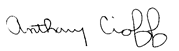 Department Chair Signature and DateAcademic Dean NameKevin HomAcademic Dean Signature and Date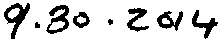 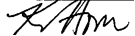 Brief Description of Proposal(Describe the modifications contained within this proposal in a succinct summary.  More detailed content will be provided in the proposal body.1. Course title change 2. Change in course credit hours  3. Change in lecture hours to lab hours 4. Change in course content5. Course re-numbering6. Withdrawal of CMCE 11557. Change in 3 credit CMCE Elective:  ACC 1162 or MKT 1100 (ACC1162 and MKT 1100 are no longer required for the AAS in Construction Management.)8. New B Tech Course – CMCE 3520Brief Rationale for Proposal(Provide a concise summary of why this proposed change is important to the department.  More detailed content will be provided in the proposal body).  The department has determined that accreditation by the American Council for Construction Education (ACCE) for the AAS in Construction Management Technology is no longer a viable path. The Department will instead be seeking ABET Accreditation for both the AAS in Construction Management Technology and the new B Tech in Construction Technology.  As a result, the Department seeks to strengthen the Construction Management course sequence (CMCE 1220, 2320 & 2420) and to bring the Construction Drawings sequence (CMCE 1110, 1210 & CMCE 2410) into better alignment with similar programs by modernizing and realigning course content. Additional changes to the curriculum are being made to further strengthen both the AAS in Civil Engineering Technology and the AAS in Construction Management Technology.  The B Tech in Construction Technology will benefit from the introduction of a new required course, CMCE 3520 for matriculating Civil Engineering Technology AAS degree students. This will not require an increase in degree requirements for any program in the Department.  Proposal HistoryNew Proposal WeekTopicLab Assignment1Introduction to Architectural Drafting (Manual)--2Lettering Basics and Drafting equipment-Prepare a drawing designed to teach the students proper architectural lettering techniques (Manual)Dwg. 13Drafting Equipment and Line work - Prepare a drawing designed to develop the required skills in drafting (line work). (Manual)Dwg. 24Basic Geometric Constructions - Prepare a drawing designed to develop student skills in proper drafting techniques and equipment use. (Manual)Dwg. 35Orthographic Projection - Prepare a drawing designed to develop students’ skills in proper drafting techniques and equipment use. (Manual)Dwg. 46Scale Drawings & Dimensioning - Prepare a drawing designed to develop student understanding and use of an architectural scale and proper dimensioning techniques (Manual)Dwg. 57Architectural Dimensioning & Symbols - Draw and dimension a basic architectural drawing. (Manual)Dwg. 68Working Drawings - Site Plans - Draw a site plan for a residential project. (CAD)Dwg. 79Working Drawings - Foundation Plans - Draw a foundation plan for residential structure. (CAD)Dwg. 810Working Drawings -Floor Plans - Draw a floor plan for a residential structure. (CAD)Dwg. 911Working Drawings-Elevations-Draw exterior and interior elevations for a residential structure. (CAD)Dwg. 1012Working Drawings - Building Sections - Draw two cross sections for a residential structure. (CAD)Dwg. 1113Working Drawings - Wall Sections - Draw a detailed wall section for a residential structure. (CAD)Dwg. 1214Final Project - Students will field measure an existing building/structure (TBD) (Manual & CAD)Final Project15Final Project SubmissionWeekScheduleTopicReading AssignmentAssignments & Projects1Lecture 1Introduction Chapter 1: (All)1Lecture 2Force VectorsChapter 2: (All)2Lecture 3Force VectorsChapter 3: 3-1 to 3-2HW1: Ch.3 (p64): 4, 5, 6, 7, 92Lab 1Method of Components3Lecture 4Moments and CouplesChapter 3: 3-3, 3-4, 3-6HW2: Handout on Blackboard3Lab 2Moments4Lecture 5 Point Loads and Distributed Loads Chapter 3: 3-5HW3: Ch. 4 (p95): 15, 20, 24, 40, 224Lab 3EquilibriumProject 1: Floor Systems5Lecture 6 Floor SystemsChapter 4: 4-1 to 4-4HW4: Ch. 4 (p95): 18, 21, 23, 42, 495Lab 4Floor Systems6Lecture 7Exam 16Lecture 8Introduction to Trusses Chapter 4: 4-5 to 4-6 HW5: Ch. 4 (p95): 19, 26, 43, 50, 527Lecture 9Method of JointsChapter 5: 5-1 to 5-4Project 2: Trusses7Lab 5Method of Joints8Lecture 10Method of SectionsChapter 5: 5-5HW6: Ch. 5: (p128): 3, 5, 68Lab 6Method of SectionsHW7: Ch. 5: (p128): 7, 9, 109Lecture 11FramesChapter 5: 5-69Lab 7FramesHW8: Ch. 5: (p128): 14, 15, 1610Lecture 12Exam 210Lecture 13FrictionChapter 6: 6-1 to 6-4HW9: Ch. 6 (165): 1, 4, 6, 7, 911Lecture 14Friction11Lab 8Friction12Lecture 15Center of GravityChapter 7: 7-1 to 7-4HW10: Ch. 7: (p185): 7, 8, 9, 10, 1112Lab 9Center of Gravity13Lecture 16Moments of InertiaChapter 8:8-1 to 8-3Extra Project: Section Properties13Lab 10Moments of Inertia14Lecture 17Radius of Gyration and Polar Moment of InertiaChapter 8:8-4 to 8-6HW11: Ch. 8: (p209): 1, 3, 28, 29, 3014Lab 11Radius of Gyration and Polar Moment of Inertia15Lecture 18Review  15Final ExamWeekTopicReading/Text ReferenceLab Assignment1Review Basic Concepts/Entities/Hatching & Gradients Chapter 2, 3, 4 & 82Curves – polylines, splines, curved polylines and ellipsesChapter 5Assign Drawing #13Blocks (block definition, rotating, unblocking and redefine, editing, nesting, Wblocks)Chapter 75Blocks & Xrefs (External References)Chapter 94LayoutsChapter 126Annotative ObjectsChapter 137Midterm Review & Work Session--8Mid Term9AttributesChapter 15Assign Drawing #210Plotting Basics & Field data and Tables Chapter 14 & 1511Introduction 3D Models Basic concepts for Creating and Modeling 3D DrawingsChapter 1612Advanced 3D featuresChapter 17Assign Drawing #313Rendering 3D DrawingsChapter 1714Work Session---15Final ExamSessionTopicIn Class WorkAfter Class Assignment1Introduction to CM IInformal Communication: EmailHW1: Practice EmailCh.1-22The Construction Industry & Project DeliveryQuiz 1Case Study 1HW2: Email on CS1Ch. 53Project Chronology & SchedulingQuiz 2Case Study 2HW3: Email on Class ProjectCh. 6, 84Construction Services During Design, Construction, & On Site Quiz 3Case Study 3HW4: Email on CS3Ch. 125Reports: Research & Library UseQuiz 4Case Study 4HW5: Class Project Part 1Ch. 76Award & ContractsQuiz 5Case Study 5Study for Midterm7Midterm ExamCh. 9, 138Billing & Change OrdersQuiz 6Case Study 6HW6: InvoicesCh. 149Codes, Plans & SpecificationsOSHA certification courseOSHA---10OSHA certification course (3 hr)Class Project Due OSHA11OSHA certification course (3 hr)OSHA12Project Documentation: RFIs & Reports OSHA certification course (2 hr)OSHA---13Insurance & EMROSHA certification course (2 hr)OSHAHW7: EMR14Review for FinalStudy for Final15Final ExamWeek(s)TopicHoursLab Reports1Course Introduction4 hrs#12-5Steel and Timber  16 hrs#26-8Asphalt12 hrs#39 - 11Concrete12 hrs#412 - 137 ACI performance examinations8 hrs14Preparation for ACI examination4 hrs15Review and ACI written examination4 hrsSessionTopicIn Class WorkAfter Class Assignment1Introduction to Construction Management IIChange OrdersChapters 6, 19HW 12Work Breakdown StructuresSpecifications & WorkmanshipQuiz 1Chapters 7, 8HW 23Construction Safety & Labor LawQuiz 2Chapter 104Meetings and NegotiationsLEED Module 1The NegotiationLEED Module 1Chapter 14HW 35Project Planning & SchedulingCost ControlQuiz 3The BudgetProject Management Software - TBDChapter 11HW 4 – Class Computer Module 6Risk Allocation & ManagementLEED Module 2LEED Module 2Study for Midterm7Midterm Exam---8Accounting (Progress Measurement & Payment)The RequisitionChapters 16, 17HW 59Value Engineering PrinciplesLEED Module 3LEED Module 3Chapter 12HW 610Bidding & Contract AwardQuiz 4Project Management Software - TBDChapter 15HW7 - Class Computer Module11Construction OperationsQuiz 5Study for LEED12LEED Module 4 – PRACTICE EXAM13Project CloseoutQuiz 6Chapter 2114REVIEWStudy for Final15Final Exam---WeekClass ScheduleTopicReading AssignmentAssignments & Practice Problems1Introduction Chapter 1 23Design & Analysis Methods Chapter 2 45Beam Analysis2-1, 2-767Beam Design2-17, 2-1889Free Beam Design2-21, 2-23Assign. 1 1011Slab Analysis1213Slab Design 2-30, 2-31, 2-32Assign. 2 1415Midterm16T-Beam Analysis Chapter 3 3-6, 3-71718T-Beam Design 3-12, 3-13 Assign. 31920Shear AnalysisChapter 44-1, 4-22122Shear Design4-7, 4-102324Column AnalysisChapter 92526Column Design9-3, 9-4272829Review30Final ExamSessionTopicIn Class WorkAfter Class Assignment11Introduction to CMIIIPlanning for ConstructionChapter 13page 326-35122Planning for Construction, cont’d.33Planning for Construction, cont’d.44Fundamentals of CPM Construction SchedulingManual PracticeChapter 14page 352-38955Fundamentals of CPM Construction Scheduling cont’d.Manual Practice66Fundamentals of CPM Construction Scheduling, cont’d.MANUAL LAB. PROBLEMStudy for Midterm77Midterm ExamTerm Project Issued on Blackboard88Fundamentals of CPM Construction SchedulingCOMPUTER LAB PROBLEM99Value EngineeringChapter 16page 407-4191010Value Engineering, cont’d.VE Lab Session1111Construction Safety Chapter 9page 230-246 and handout1212Construction Safety, cont’d.Safety Lab & Discussion,Project Due1313Project CloseoutChapter 21page 577-614 and handouts1414Project Closeout, cont’d.Final ReviewStudy for Final1515Final ExamSessionTopicIn Class WorkAfter Class Assignment1Introduction to CMCE2457Professional & Ethical ResponsibilitiesSustainable Construction, Green Building Design, Chapter 101LIntroduction to LEED rating SystemInstructor’s Notes & Chapter 12The Construction Process & ContractsIntroduction to CPM SchedulingInstructor’s Notes & Chapter 12LCPM LabAssgn.2: CPM Exercise3CPM Scheduling (continued)Instructor’s Notes3LCPM LabAssgn.3:CPM Exercise4Superstructure & Fire RatingsChapters 3, 74LSuperstructure LabAssgn.4: Superstructure5Cast in place and Pre-Cast ConcreteChapter 21, 22, 235LConcrete Methods Lab6Shoring, Reshoring, Formwork, & the Placement Cycle6LConcrete Formwork & Placement LabAssgn.5: FormworkStudy for Midterm7Midterm ReviewStudy for Midterm7LMidterm Exam8Steel ConstructionChapter 18, 19, 208LSteel Methods LabAssgn.6: Steel Methods9Wood & Masonry ConstructionChapters 13, 24, 25, 269LWood & Masonry Methods Lab10Exterior Cladding, Curtainwall, and Roofing Chapter 27, 28, 2910LCladding Methods LabAssgn.7: CPM Exercise11Interior FinishesChapter 36, 37Instructor’s Notes11LFinishes LabAssgn.8: CPM Exercise12Short Span Bridge ConstructionInstructor’s Notes12LBridge Methods Lab13Highway ConstructionInstructor’s Notes13LHighway Methods Lab14Research Papers Presentation of Student’s Term Research Papers14LResearch Papers, cont. Review for FinalPresentationsStudy for Final15Review for FinalStudy for Final15LFinal Exam---SessionTopicIn Class WorkAfter Class Assignment1IntroductionInformal Communication: EmailThe Construction Industry & Project DeliveryASSGN1: Practice EmailCh.1-2, 52Construction Services During Design, Construction, & On SiteWork Breakdown StructuresSpecifications & WorkmanshipReports: Research & Library UseASSGN. 2: WBSLibrary Research PracticeCase Study 1ASSGN3: Email on CS1Ch. 123LEED Module 1 & LEED Module 2Project Planning & SchedulingFundamentals of CPM Construction SchedulingASSGN. 4: LEEDCase Study 2ASSGN5: CPMCh. 6, 84Fundamentals of CPM Construction Scheduling cont’d.ASSGN. 6: CPMCase Study 3ASSGN7: Email & CPM on CS35LEED Module 3Meetings and NegotiationsASSGN. 8: LEEDCase Study 4ASSGN9: Class Project Part 1Ch. 7, 146Award & ContractsChange OrdersBilling & Accounting PracticesAccounting (Progress Measurement & Payment)ASSGN. 10: RequisitionCase Study 5Study for Midterm7Midterm ExamCh. 9, 138Codes, Plans & SpecificationsLabor LawASSGN. 11: InvoicesCase Study 6ASSGN12: LEED9LEED Module 4 – PRACTICE EXAMOSHA---10OSHA certification course (3 hr.)Risk Allocation & ManagementOSHAClass Project Due ---11OSHA certification course (3 hr.)Value Engineering PrinciplesOSHAASSGN. 13: VE Exercise---12OSHA certification course (2 hr.)Value Engineering, cont’d.Project Documentation: RFIs & Reports OSHA ASSGN. 13: VE Exercise, cont.---13OSHA certification course (2 hr.)Insurance & EMRProject CloseoutOSHAASSGN14: EMROSHA Certification Exam14Review for Final ExamStudy for Final Exam15Final ExamFrom: To: DescriptionFundamental principles of drafting required in the construction field. Students learn the proper use of drafting instruments and develop a basic working knowledge of construction drawings. Students survey existing conditions and prepare construction drawings from field measurements. Site plans, basic electrical and plumbing drawings will also be studied.DescriptionThe fundamental principles of drawing for the construction field.  Students learn a combination of manual and computer-aided drawing (CAD) techniques to develop a working knowledge of construction drawings. Students survey existing conditions and take field measurements to prepare construction drawings including scale, lettering, line work, geometric constructions drawings and basic CAD commands to produce floor plans, exterior and interior elevations, sections, details and site plans.Class Hours1Class0Lab Hours 2 Lab Hours 4 Credits2 Credits2From: To: DescriptionAn introduction to determinate static structures. Topics include civil engineering applications in: vector forces, friction, moment, external reactions of beams and trusses, internal bar forces in trusses and frames and geometric properties of structures. Students are required to achieve a minimum grade of C in order to successfully pass this course.DescriptionAn introduction to determinate static structures. Topics include civil engineering applications in: vector forces, friction, moment, external reactions of beams and trusses, internal bar forces in trusses and frames and geometric properties of structures.  Labs and workshops are designed to enhance learning of concepts in a group setting. Students are required to achieve a minimum grade of C in order to pass this course.Class Hours3Class2Lab Hours 0    Lab Hours 2Credits3 Credits3From: To: To: Course Number:CMCE 1210Course Number: CMCE 1211CMCE 1211DescriptionStudents acquire a basic working knowledge of Computer Aided Drafting. Through the use of residential drawings, students build on their basic knowledge of both civil engineering and construction drawing principles and standards. Students learn basic commands and/or steps required to start, create, save and plot CAD drawings. Improved skills are also developed in the reading and interpretation of typical working drawings from construction projects.DescriptionDescriptionAdvanced skills and working knowledge of computer-aided drafting techniques. Through the use of residential and commercial drawings, students build on their basic knowledge of both civil engineering and construction drawing principles and standards. Students use advanced editing and drawing commands to develop three-dimensional (3D) drawing and modeling techniques.Advanced skills and working knowledge of computer-aided drafting techniques. Through the use of residential and commercial drawings, students build on their basic knowledge of both civil engineering and construction drawing principles and standards. Students use advanced editing and drawing commands to develop three-dimensional (3D) drawing and modeling techniques.Class Hours1ClassClass00Lab Hours 2      Lab Hours Lab Hours 4 4 Credits1 CreditsCredits22From: To: To: Course Number:CMCE 1220Course Number: CMCE 1221CMCE 1221DescriptionIntroduction to the basic practice of construction management in the erection and construction of a building project. The course is designed to give the student a thorough understanding of the construction process and the elements that comprise this process. Discussion of the design and construction process including types of contracts, zoning and building codes. Project jobsite safety is addressed as part of a ten (10) hour OSHA certification training course. Students must pass an examination administered by OSHA officials in order to obtain a certification card.DescriptionDescriptionA thorough overview of the construction process from the planning phase to successful completion. Topics include formal and informal communication formats, the design and construction process, types of contracts, responsibilities of project participants, contract documents, schedules, payments, building codes, and safety. Formal and informal communication are addressed through a series of spoken and written assignments culminating in a written report.  Project safety is addressed in a required 10-hour OSHA certification training course. Upon successful (exam) completion, the student earns a certification card from OSHA.A thorough overview of the construction process from the planning phase to successful completion. Topics include formal and informal communication formats, the design and construction process, types of contracts, responsibilities of project participants, contract documents, schedules, payments, building codes, and safety. Formal and informal communication are addressed through a series of spoken and written assignments culminating in a written report.  Project safety is addressed in a required 10-hour OSHA certification training course. Upon successful (exam) completion, the student earns a certification card from OSHA.Class Hours2ClassClass33Lab Hours 0      Lab Hours Lab Hours 0 0 Credits2 CreditsCredits33From: To: DescriptionThis course explores the mechanical properties of steel, timber and concrete through laboratory testing. Standard tension, compression, shear, torsion, ductility and bending tests are performed in accordance with ASTM standards. Principles of field inspection of fresh concrete are covered as well. Students are required to take the “Concrete Field Testing Technician – Grade I” certification exam administered by the American Concrete Institute (ACI).DescriptionThe mechanical properties of steel, timber, asphalt and concrete will be explored through laboratory testing. Standard tests for tension, compression, bending, shear, torsion, ductility, aggregate grading and asphalt are performed in accordance with ASTM and AASHTO standards. Principles of field inspection of fresh concrete are covered as well. Students take the “Concrete Field Testing Technician - Grade I” certification exam by the American Concrete Institute (ACI).Class Hours1Class0Lab Hours 2      Lab Hours 4 Credits2 Credits2From: To: To: Course Number:CMCE 2320Course Number: CMCE 2321CMCE 2321DescriptionThe second in a three-course CM sequence, this course is designed to give the student a thorough understanding of the construction process and the issues concerning resident engineers, inspectors and project managers. This course addresses the responsibility and authority of the owner, engineer, and inspector. Design-build contracts (public and private ); record keeping; digital imaging; CPM guide specs; measurement and payment, claims and disputes, liquidated damages are covered. Proper conduct of field personnel are stressed.DescriptionDescriptionAn introduction to advanced planning, management techniques and computer applications. Topics covered include an expanded knowledge of the pre-construction and construction processes; a further understanding of construction and labor law; risk allocation and safety; accounting principles; material testing and quality control techniques; and changes, claims and disputes as well as discussion of the role of the project manager and project superintendent during the entire process. Students also study the LEED rating system and take a LEED certification exam at the end of this course (if qualified).An introduction to advanced planning, management techniques and computer applications. Topics covered include an expanded knowledge of the pre-construction and construction processes; a further understanding of construction and labor law; risk allocation and safety; accounting principles; material testing and quality control techniques; and changes, claims and disputes as well as discussion of the role of the project manager and project superintendent during the entire process. Students also study the LEED rating system and take a LEED certification exam at the end of this course (if qualified).Class Hours2ClassClass33Lab Hours 0      Lab Hours Lab Hours 0 0 Credits2 CreditsCredits33From: To: To: Course Number:CMCE 2415CMCE 2415Course Number: CMCE 2416DescriptionThis capstone course delivers a working knowledge of the basic concepts encountered in the analysis and design of reinforced concrete elements while integrating elements of computer aided drafting, estimation, and technical writing. The Building Code Requirements for Reinforced Concrete (ACI latest edition) is studied as it applies to the design and analysis of concrete beams, slabs, columns and footings for buildings. Students will complete a capstone design project and submit a final design report as part of this course.DescriptionDescriptionThis capstone course delivers a working knowledge of the basic concepts encountered in the analysis and design of reinforced concrete elements while integrating elements of computer aided drafting, estimation, and technical writing. The Building Code Requirements for Reinforced Concrete (ACI latest edition) is studied as it applies to the design and analysis of concrete beams, slabs, columns and footings for buildings. Students complete a capstone design project and submit a final design report as part of this course.Class Hours2ClassClass3Lab Hours 0      Lab Hours Lab Hours 0 Credits2 CreditsCredits3From: To: To: Course Number:CMCE 2420CMCE 2420Course Number: CMCE 2421DescriptionThe third course in the CM sequence. The student learn current practices in preparing a project schedule, including bar charts and the Critical Path Method (CPM). Industry standard computer scheduling software will be used. The use of value engineering (VE) workshop to reduce construction costs will be studied. Construction safety and tasks required for project closeout are covered.DescriptionDescriptionBuilds on the concepts developed in Construction Management II to give a thorough understanding of the current practices for planning, documenting, managing, and analyzing construction projects. Students use industry standard computer scheduling software in preparing a Critical Path Method (CPM) project schedule and study the use of value engineering (VE) workshop to reduce construction costs.Class Hours1ClassClass3Lab Hours 2      Lab Hours Lab Hours 0 Credits2 CreditsCredits3From: To: To: Course Number:CMCE 2455CMCE 2455Course Number: CMCE 2457Course Title: Materials & Methods of Construction CivilMaterials & Methods of Construction CivilCourse Title:Construction Techniques in Civil EngineeringDescriptionThis course provides students with a working knowledge of construction techniques for buildings and structures involving civil engineering (highways and bridges). The fundamentals of the major categories of any construction project, namely excavation, substructure and superstructure are covered in detail. The N.Y.C. Building and Zoning Codes and A.A.S.H.T.O codes are used as reference. The basic principles of construction management are also covered, including construction ethics. An overview of Sustainable Construction and Green Building Design including the LEED – Green Building Rating System is covered.This course provides students with a working knowledge of construction techniques for buildings and structures involving civil engineering (highways and bridges). The fundamentals of the major categories of any construction project, namely excavation, substructure and superstructure are covered in detail. The N.Y.C. Building and Zoning Codes and A.A.S.H.T.O codes are used as reference. The basic principles of construction management are also covered, including construction ethics. An overview of Sustainable Construction and Green Building Design including the LEED – Green Building Rating System is covered.DescriptionConstruction project management and heavy construction techniques, including buildings and civil engineering type structures (highways & bridges). Topics include construction management, professional ethics, contracts, and CPM scheduling. Sustainable Construction and the LEED Green Building Rating System are also introduced. The fundamentals of any construction project are covered in detail, including concrete, steel, masonry, and wood construction methods. The New York City Building and Zoning Codes and A.A.S.H.T.O are references.  Each student is required to submit a research paper at the end of the semester, and must select a topic that is related to the construction of a reinforced concrete building, structural steel building or a civil engineering type structure.Class Hours22Class1Lab Hours 0      0      Lab Hours 2 Credits2 2 Credits2 FROM: FROM: FROM: TO: TO: TO:REQUIRED COURSES IN THE MAJORREQUIRED COURSES IN THE MAJORCreditsREQUIRED COURSES IN THE MAJORREQUIRED COURSES IN THE MAJORCreditsCMCE 1110Construction Drawings I2CMCE 1110Construction Drawings I2CMCE 1115Statics 3CMCE 1115Statics 3CMCE 1155Computer Applications in Engineering Technology                                                            2CMCE 1211Construction Drawings II - Computed Aided Drawing (CAD)2CMCE 1210Construction Drawings II - Computed Aided Drawing (CAD)1CMCE 1215Strength of Materials 2CMCE 1215Strength of Materials2CMCE 1222Surveying I                                                                                                 3CMCE 1222Surveying I                                                                                                 3CMCE 2306Materials Testing Laboratory  2CMCE 2306Materials Testing Laboratory  2CMCE 2315Elements of Structural Design - Steel                                                       3CMCE 2315Elements of Structural Design - Steel                                                       3CMCE 2322Surveying II 3CMCE 2322Surveying II 3CMCE 2351Fluid Mechanics 4CMCE 2351Fluid Mechanics 4CMCE 2351LFluid Mechanics Laboratory  0CMCE 2351LFluid Mechanics Laboratory 0CMCE 2410Construction Drawings III  2CMCE 2410Construction Drawings III  2CMCE 2416Elements of Structural Design - Concrete                                   3CMCE 2415Elements of Structural Design - Concrete                                   2CMCE 2454Applied Hydraulics 2CMCE 2454Applied Hydraulics 2CMCE 2456Soil Mechanics and Laboratory 3CMCE 2455Materials & Methods of Construction (Civil Engineering Technology)                                                       2CMCE 2457Construction Techniques in Civil Engineering                                                       2CMCE 2456Soil Mechanics and Laboratory 3Subtotal36Subtotal36CORE COURSES CORE COURSES CORE COURSESCORE COURSESENG 1101English Composition I3ENG 1101English Composition I3ENG 1121English Composition II3ENG 1121English Composition II3MAT 14751Calculus I (Mathematical  and Quantitative Reasoning)4MAT 14751Calculus I (Mathematical  and Quantitative Reasoning)4MAT 15752Calculus II 4MAT 15752Calculus II 4PHYS 1433General Physics I: Algebra Based or PHYS 1441 4-5PHYS 1433General Physics I: Algebra Based or PHYS 1441 4-5PHYS 1434General Physics II: Algebra Based or  PHYS 1442 4-5PHYS 1434General Physics II: Algebra Based or  PHYS 1442 4-5ECON 1101Macroeconomics (US Experience in its Diversity )3ECON 1101Macroeconomics (US Experience in its Diversity )3GEN ED ELECTIVEAny course from World Cultures and Global Issues  or                                   Creative Expression or Individual and Society3GEN ED ELECTIVEAny Course from World Cultures and Global Issues  or                                   Creative Expression or Individual and Society3Subtotal28-30SubtotalSubtotal28-30TOTAL CREDITS REQUIRED FOR DEGREETOTAL CREDITS REQUIRED FOR DEGREE64-66TOTAL CREDITS REQUIRED FOR DEGREETOTAL CREDITS REQUIRED FOR DEGREE64-66 FROM: FROM: FROM: TO: TO: TO:REQUIRED COURSES IN THE MAJORREQUIRED COURSES IN THE MAJORCreditsREQUIRED COURSES IN THE MAJORREQUIRED COURSES IN THE MAJORCreditsCMCE 1115Statics 3CMCE 1115Statics 3CMCE 1110Construction Drawings I2CMCE 1110Construction Drawings I2CMCE 1114Materials and Methods of Construction I3CMCE 1114Materials and Methods of Construction I3CMCE 1155Computer Applications in Engineering Technology                                                            2CMCE 1211Construction Drawings II - Computer Aided Drawing (CAD)2CMCE 1210Construction Drawings II - Computer Aided Drawing (CAD)1CMCE 1215Strength of Materials 2CMCE 1215Strength of Materials 2CMCE 1221Construction Management I3CMCE 1220Construction Management I2CMCE 1222Surveying I                                                                                                 3CMCE 1222Surveying I                                                                                                 3CMCE 1224Materials and Methods of Construction I2CMCE 1224Materials and Methods of Construction I2CMCE 2306Materials Testing Laboratory  2CMCE 2306Materials Testing Laboratory  2CMCE 2315Elements of Structural Design - Steel                                                       3CMCE 2315Elements of Structural Design - Steel                                                       3CMCE 2319Building Service Systems2CMCE 2319Building Service Systems2CMCE 2321Construction Management II3CMCE 2320Construction Management II2CMCE 2410Construction Drawings III  2CMCE 2410Construction Drawings III  2CMCE 2412Construction Estimating2CMCE 2412Construction Estimating2CMCE 2416Elements of Structural Design - Concrete                                   3CMCE 2415Elements of Structural Design - Concrete                                   2CMCE 2421Construction Management III3CMCE 2420Construction Management III2CMCE ELECTIVEACC 1162 or MKT 11003Subtotal40Subtotal40CORE COURSES CORE COURSES CORE COURSESCORE COURSESENG 1101English Composition I3ENG 1101English Composition I3ENG 1121English Composition II3ENG 1121English Composition II3MAT 1275College Algebra and Trigonometry1 or higher4MAT 1275College Algebra and Trigonometry1 or higher4MAT 1375Precalculus2 or higher4MAT 1375Precalculus2 or higher4PHYS 1433General Physics I: Algebra Based or PHYS 14414-5PHYS 1433General Physics I: Algebra Based or PHYS 1441 4-5ECON 1101Macroeconomics (US Experience in its Diversity)3ECON 1101Macroeconomics ( US Experiences in it Diversity )3GEN ED ELECTIVEAny course from World Cultures and Global Issues  or                                   Creative Expression or Individual and Society3GEN ED ELECTIVEAny course from World Cultures and Global Issues  or                                   Creative Expression or Individual and Society3Subtotal24-25SubtotalSubtotal24-25TOTAL CREDITS REQUIRED FOR DEGREETOTAL CREDITS REQUIRED FOR DEGREE64-65TOTAL CREDITS REQUIRED FOR DEGREETOTAL CREDITS REQUIRED FOR DEGREE64-65 FROM: FROM: FROM: TO: TO: TO:REQUIRED COURSES IN THE MAJORREQUIRED COURSES IN THE MAJORCreditsREQUIRED COURSES IN THE MAJORREQUIRED COURSES IN THE MAJORCreditsCMCE 1110Construction Drawings I2CMCE 1110Construction Drawings I2CMCE 1115Statics 3CMCE 1115Statics 3CMCE 1155Computer Applications in Engineering Technology                                                            2CMCE 1211Construction Drawings II - Computed Aided Drawing (CAD)2CMCE 1210Construction Drawings II Computed Aided Drawing (CAD)1CMCE 1215Strength of Materials 2CMCE 1215Strength of Materials2CMCE 1222Surveying I                                                                                                 3CMCE 1222Surveying I                                                                                                 3CMCE 2306Materials Testing Laboratory  2CMCE 2306Materials Testing Laboratory  2CMCE 2315Elements of Structural Design - Steel                                                       3CMCE 2315Elements of Structural Design - Steel                                                       3CMCE 2322Surveying II 3CMCE 2322Surveying II 3CMCE 2351Fluid Mechanics 4CMCE 2351Fluid Mechanics 4CMCE 2351LFluid Mechanics Laboratory  0CMCE 2351LFluid Mechanics Laboratory 0CMCE 2410Construction Drawings III  2CMCE 2410Construction Drawings III  2CMCE 2416Elements of Structural Design - Concrete                                   3CMCE 2415Elements of Structural Design - Concrete                                   2CMCE 2454Applied Hydraulics 2CMCE 2454Applied Hydraulics 2CMCE 2456Soil Mechanics and Laboratory 3CMCE 2455Materials & Methods of Construction (Civil Engineering Technology)                                                       2CMCE 2457Construction Techniques in Civil Engineering                                                       2CMCE 2456Soil Mechanics and Laboratory 3Subtotal36Subtotal36ADDITIONAL REQUIRED COURSESADDITIONAL REQUIRED COURSESADDITIONAL REQUIRED COURSESADDITIONAL REQUIRED COURSESCMCE 1114Materials & Methods of Construction I3CMCE 1114Materials & Methods of Construction I3CMCE 1220Construction Management I2CMCE 2319Building Service Systems2CMCE 2319Building Service Systems2CMCE 2412Construction Estimating2CMCE 2320Construction Management II2CMCE 3501Steel Fabrication Detailing3CMCE 2412Construction Estimating2CMCE 3520Construction Management for Civil Engineering Technologists4CMCE 3501Steel Fabrication Detailing3CMCE 3602Heavy Construction Practices3CMCE 3602Heavy Construction Practices3CMCE 4700Construction Law3CMCE 4700Construction Law3CMCE 4701Construction Field Management3CMCE 4701Construction Field Management3CMCE 4702Construction & Site Safety Management3CMCE 4702Construction & Site Safety Management3CMCE 4800Senior Capstone Project3CMCE 4800Senior Capstone Project3ARCH 3551 Sustainability: History & Practice3ARCH 3551 Sustainability: History & Practice3Subtotal32Subtotal32ADDITIONAL REQUIRED COURSES – TECHNICAL ELECTIVESADDITIONAL REQUIRED COURSES – TECHNICAL ELECTIVESADDITIONAL REQUIRED COURSES – TECHNICAL ELECTIVESADDITIONAL REQUIRED COURSES – TECHNICAL ELECTIVESCMCE  4XXXTechnical Elective – See Catalog3CMCE  4XXXTechnical Elective – See Catalog3CMCE  4XXXTechnical Elective – See Catalog3CMCE  4XXXTechnical Elective – See Catalog3CMCE  4XXXTechnical Elective – See Catalog3CMCE  4XXXTechnical Elective – See Catalog3Subtotal9Subtotal9CORE COURSES CORE COURSES CORE COURSESCORE COURSESGEN ED ELECTIVELiberal Arts3GEN ED ELECTIVELiberal Arts3GEN ED ELECTIVECreative Expressions3GEN ED ELECTIVECreative Expressions3GEN ED ELECTIVELiberal Arts Advanced3GEN ED ELECTIVELiberal Arts Advanced3GEN ED ELECTIVEInterdispinary3GEN ED ELECTIVEInterdisciplinary3US EXPERIENCESSee Catalog3US EXPERIENCESSee Catalog3SPEECH/ORAL COMMSee Catalog3SPEECH/ORAL COMMSee Catalog3Subtotal18SubtotalSubtotal18B TECH SUBTOTAL B TECH SUBTOTAL 59B TECH SUBTOTAL B TECH SUBTOTAL 59TOTAL CREDITS REQUIRED FOR B TECH DEGREE	TOTAL CREDITS REQUIRED FOR B TECH DEGREE	123TOTAL CREDITS REQUIRED FOR B TECH DEGREETOTAL CREDITS REQUIRED FOR B TECH DEGREE123Course TitleConstruction Management for Civil Engineering TechnologistsProposal DateOctober 1, 2014/October 19, 2014/November 29, 2014Proposer’s Name Tony CioffiCourse NumberCMCE 3520Course Credits, Hours4 credits, 4 Class hoursCourse Pre / Co-RequisitesCMCE 2457Catalog Course Description A thorough overview of advanced planning and management techniques for the construction process. Topics include project communications, CPM scheduling, safety, construction processes, risk allocation, accounting principles, material testing and quality control techniques, change orders, claims and disputes. Project safety is addressed in a 10-hour OSHA certification training course. Students also study the LEED rating system and take a LEED certification exam (if qualified). Industry standard computer scheduling software, industry standard project management software and the use of value engineering (VE) workshop to reduce construction costs are also covered. This course is open to civil engineering technology students only.Brief RationaleProvide a concise summary of why this course is important to the department, school or college.This new 4-credit BTech course is specific to graduates of the AAS degree in Civil Engineering Technology. It incorporates important concepts from CMCE 1221, CMCE 2321 and CMCE 2421 into a single course and prepares them to move quickly forward with more advanced baccalaureate coursework. The addition of the new course is seen as being more beneficial to CV students as they would gain additional knowledge and skill sets from a combined course. Additionally, this course would be a continuation of CMCE 2457.Intent to Submit as Common CoreIf this course is intended to fulfill one of the requirements in the common core, then indicate which area.N. A.Intent to Submit as An Interdisciplinary CourseN. A.Intent to Submit as a Writing Intensive CourseN. A.1Title of proposalModifications to the AAS in Construction Management & Civil Engineering Technology ProgramsDepartment/ProgramConstruction Management & Civil Engineering Technology (CMCE) Proposed by (include email & phone)Tony CioffiTcioffi@citytech.cuny.eduX-5575Expected date course(s) will be offered Fall 2015# of students : 242Are City Tech library resources sufficient for course assignments? Please elaborate.Yes – No change as the current support of the Construction Management program is sufficient as this new course is a combination of CMCE 1220, CMCE 2320 & CMCE 2420. 3Are additional resources needed for course assignments?  Please provide details about format of resources (e.g., ebooks, journals, DVDs, etc.), author, title, publisher, edition, date, and price.No4Library faculty focus on strengthening students' information literacy skills in finding, evaluating, and ethically using information. We can collaborate on developing assignments and offer customized information literacy instruction and research guides for your course.Do you plan to consult with the library faculty subject specialist for your area?  Please elaborate.No – Not for this course at this time.5Library Faculty Subject Selector: Prof. Anne Leonard Comments and Recommendations: I look forward to working with CMCE faculty to developing the library’s print and electronic collection to meet future needs of this course as well as to redesign the information literacy workshops offered to CMCE 1155 students.Date: 12/4/14SessionTopicIn Class WorkAfter Class Assignment1IntroductionInformal Communication: EmailThe Construction Industry & Project DeliveryASSGN1: Practice EmailCh.1-2, 52Construction Services During Design, Construction, & On SiteWork Breakdown StructuresSpecifications & WorkmanshipReports: Research & Library UseCase Study 1ASSGN2: WBSLibrary Research PracticeASSGN3: Email on CS1Ch. 123LEED Module 1 & LEED Module 2Project Planning & SchedulingFundamentals of CPM Construction SchedulingASSGN4: LEEDCase Study 2ASSGN5: CPMCh. 6, 84Fundamentals of CPM Construction Scheduling, cont’d.ASSGN6: CPMCase Study 3ASSGN7: Email & CPM on CS35LEED Module 3Meetings and NegotiationsASSGN8: LEEDCase Study 4ASSGN9: Class Project Part 1Ch. 7, 146Award & ContractsChange OrdersBilling & Accounting PracticesAccounting (Progress Measurement & Payment)ASSGN10: RequisitionCase Study 5Study for Midterm7Midterm ExamCh. 9, 138Codes, Plans & SpecificationsLabor LawASSGN11: InvoicesCase Study 6ASSGN12: LEED9LEED Module 4 – PRACTICE EXAMOSHA---10OSHA certification course (3 hr.)Risk Allocation & ManagementOSHAClass Project Due ---11OSHA certification course (3 hr.)Value Engineering PrinciplesOSHAASSGN13: VE Exercise---12OSHA certification course (2 hr.)Value Engineering, cont’d.Project Documentation: RFIs & Reports OSHA ASSGN13: VE Exercise, cont.---13OSHA certification course (2 hr.)Insurance & EMRProject CloseoutOSHAASSGN14: EMROSHA Certification Exam14Review for Final ExamStudy for Final Exam15Final ExamCourse Need Assessment.  Describe the need for this course. Include in your statement the following information.Target Students who will take this course.  Which programs or departments, and how many anticipated? This course will be taken by graduates of the AAS degree in Civil Engineering Technology who matriculate to the B Tech in Construction Technology. Projected headcounts (fall/spring and day/evening) for each new or modified course.Fall: 18 – 24 (Evening)Spring: 18 – 24 (Day)If additional physical resources are required (new space, modifications, equipment), description of these requirements.  If applicable, Memo or email from the VP for Finance and Administration with written comments regarding additional and/or new facilities, renovations or construction.None RequiredWhere does this course overlap with other courses, both within and outside of the department?This would be a continuation of CMCE 2457 Construction Techniques in Civil Engineering.  This is a senior level course and there is no overlapping with any other course in the Civil Engineering Technology curriculum.Does the Department currently have full time faculty qualified to teach this course?  If not, then what plans are there to cover this?Yes – Prof. Anne Marie SowderIf needs assessment states that this course is required by an accrediting body, then provide documentation indicating that need.N.A. – although the Department will be seeking ABET accreditation for the B Tech in Construction TechnologyCourse DesignDescribe how this course is designed. Course Context (e.g. required, elective, capstone)This is a required 4 credit course for Civil Engineering Technology graduates matriculating to the B Tech in Construction Technology.Course Structure: how the course will be offered (e.g. lecture, seminar, tutorial, fieldtrip)?This is a Lecture course with computer applications.Anticipated pedagogical strategies and instructional design (e.g. Group Work, Case Study, Team Project, Lecture)There are several pedagogical strategies to be used: lecture, Case Studies, written reports and certification exams (LEED & OSHA 10).How does this course support Programmatic Learning Outcomes?Program-Specific Student Learning Outcomes (ABET)an ability to utilize principles, hardware, and software that are appropriate to produce drawings, reports, quantity estimates, and other documents related to civil engineering;an ability to conduct standardized field and laboratory tests related to civil engineering;an ability to utilize surveying methods appropriate for land measurement and/or construction layout;an application of fundamental computational methods and elementary analytical techniques in sub-disciplines related to civil engineering.Is this course designed to be partially or fully online?  If so, describe how this benefits students and/or program.N.A.